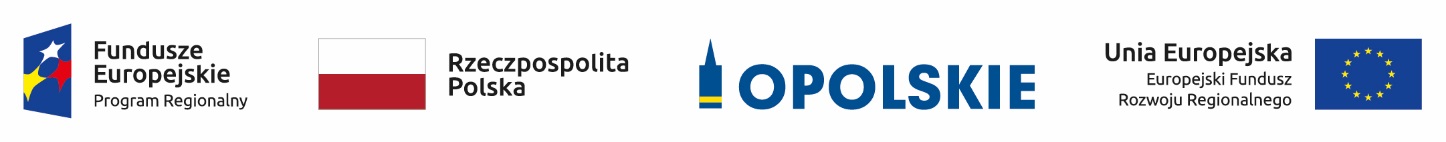 KRYTERIA WYBORU PROJEKTÓW ZWIĄZANYCH Z ZAPOBIEGANIEM, PRZECIWDZIAŁANIEM I ZWALCZANIEM KORONAWIRUSA WYWOŁUJĄCEGO CHOROBĘ COVID – 19 W RAMACH PODDZIAŁANIA 2.1.1 NOWE PRODUKTY I USŁUGI W RAMACH  RPO WO 2014-2020, ZAKRES: EUROPEJSKI FUNDUSZ ROZWOJU REGIONALNEGOOpole, czerwiec 2020Kryteria formalne i merytoryczne wyboru projektu w trybie nadzwyczajnym związanego ze wsparciem utrzymania działalności w sytuacji nagłego niedoboru lub braku płynności mikro i małych przedsiębiorstw w związku z zapobieganiem i przeciwdziałaniem skutkom wystąpienia COVID -19 – WYBÓR OPERATORAKRYTERIUM ŚRODOWISKOWE DLA WSZYSTKICH DZIAŁAŃ I PODDZIAŁAŃ RPO WO 2014-2020 (z wyłączeniem działań/poddziałań wdrażanych przez instrumenty finansowe)Kryteria wyboru przedsiębiorców uprawnionych do otrzymania grantu na pokrycie kosztów  wsparcia utrzymania działalności w sytuacji nagłego niedoboru lub braku płynności dla mikro i małych przedsiębiorstw w ramach RPO WO 2014-2020 w ramach poddziałania 2.1.1 Nowe produkty i usługi RPO WO 2014-2020, Zakres: Europejski Fundusz Rozwoju RegionalnegoKryteria formalne (TAK/NIE)Kryteria formalne (TAK/NIE)Kryteria formalne (TAK/NIE)Kryteria formalne (TAK/NIE)Kryteria formalne (TAK/NIE)LPNazwa kryteriumŹródło informacjiCharakter kryterium
W/BDefinicja123451.Kwalifikowalność wnioskodawcyWniosek 
o dofinansowanieBezwzględnyOcenie w ramach kryterium podlega, czy Wnioskodawca znajduje się w katalogu typów Beneficjentów w "Szczegółowym opisie osi priorytetowych RPO WO 2014-2020" oraz w Procedurze wyboru projektu w trybie nadzwyczajnym.Ocena kryterium może skutkować wezwaniem do uzupełnienia/poprawienia projektu w części dotyczącej spełnienia tego kryterium.2.Niepodleganie wykluczeniu z  możliwości ubiegania się o dofinansowanie ze środków UE na podstawie odrębnych przepisówWniosek wraz 
z załącznikamiBezwzględnyWnioskodawca :nie został wykluczony z możliwości otrzymania dofinansowania na podstawie art. 207 ust. 4 ustawy z dnia 27 sierpnia 2009 r. 
o finansach publicznych (t.j. Dz.U. z 2019 r. poz. 869 z późn. zm.);nie jest objęty  zakazem dostępu do środków, o których mowa 
w art. 5 ust. 3 pkt 1 i 4 ustawy z dnia 27 sierpnia 2009 r. o finansach publicznych (t.j. Dz.U. z 2019 r. poz. 869, z późn. zm.) na podstawie z art. 12 ust. 1 pkt. 1 ustawy z dnia 15 czerwca 2012 r. o skutkach powierzania wykonywania pracy cudzoziemcom przebywającym wbrew przepisom na terytorium Rzeczypospolitej Polskiej (Dz. U. z 2012 r., poz. 769) oraz na podstawie art. 9 ust. 1 pkt 2a ustawy z dnia 28 października 2002 r. o odpowiedzialności podmiotów zbiorowych za czyny zabronione pod groźbą kary (t.j. Dz.U. 2019 r. poz. 628 z późn. zm.).Ocena kryterium może skutkować wezwaniem do uzupełnienia/poprawienia projektu w części dotyczącej spełnienia tego kryterium.3.Projekt realizowany na terenie województwa opolskiegoWniosek wraz 
z załącznikamiBezwzględnySprawdza się czy projekt jest realizowany na terenie województwa opolskiego oraz czy Wnioskodawca prowadzi/będzie prowadził biuro projektu na terenie województwa opolskiego.Działania podejmowane w ramach projektów przyczyniają się do rozwiązywania problemów regionalnych. Zastosowanie w/w kryterium zwiększy efektywność wykorzystania pomocy w województwie opolskim.Kryteria merytoryczne  (TAK/NIE)Kryteria merytoryczne  (TAK/NIE)Kryteria merytoryczne  (TAK/NIE)Kryteria merytoryczne  (TAK/NIE)Kryteria merytoryczne  (TAK/NIE)LPNazwa kryteriumŹródło informacjiCharakter kryterium
W/BDefinicja123451. Kwalifikowalność projektuWniosek wraz 
z załącznikamiBezwzględnyOcenie w ramach kryterium podlega, czy:projekt wpisuje się w typy projektów wskazane dla danego działania / poddziałania, zgodnie ze Szczegółowym Opisem Osi Priorytetowych RPO WO 2014-2020;projekt jest zgodny z przepisami art. 65 ust. 6 i art. 125 ust. 3 lit. e) 
i f) Rozporządzenia Parlamentu Europejskiego i Rady (UE) nr 1303/2013 z dn. 17 grudnia 2013 r. tj. Wnioskodawca złożył oświadczenie, że: projekt nie został zakończony w rozumieniu art. 65 ust. 6, projekt nie obejmuje przedsięwzięć będących częścią operacji, które zostały objęte lub powinny były zostać objęte procedurą odzyskiwania zgodnie z art. 71 (trwałość operacji) w następstwie przeniesienia działalności produkcyjnej poza obszar objęty programem,projekt (lub jego część) nie otrzymał dofinansowania z innych środków publicznych.Ocena w pkt. od 2 do 3 odbywa się w oparciu o oświadczenie przedstawione przez Wnioskodawcę.Ocena kryterium może skutkować wezwaniem do uzupełnienia/poprawienia projektu w części dotyczącej spełnienia tego kryterium.2.Kwalifikowalność wydatkówWniosek wraz 
z załącznikamiBezwzględnyOcenie podlega czy wydatki:zostaną poniesione w okresie kwalifikowalności wydatków określonym w ramach czasowych wskazanych przez ministra właściwego do spraw rozwoju regionalnego w Wytycznych w  zakresie  kwalifikowalności wydatków w ramach Europejskiego Funduszu Rozwoju Regionalnego, Europejskiego Funduszu Społecznego oraz Funduszu Spójności na lata 2014-2020, Funduszu Rozwoju Regionalnego, Europejskiego Funduszu Społecznego oraz Funduszu Spójności na lata 2014-2020;ich poniesienie jest zgodne z zasadami określonymi w ww. Wytycznych w zakresie kwalifikowalności wydatków oraz zapisami dotyczącymi kwalifikowalności wydatków określonymi w Procedurze wyboru projektu w trybie nadzwyczajnym;przeznaczone na zarządzanie projektem - zostały odpowiednio skalkulowane i uzasadnione;zostały uwzględnione w budżecie projektu;są niezbędne do realizacji celów projektu i zostaną poniesione 
w związku z realizacją projektu.Ocena kryterium może skutkować wezwaniem do uzupełnienia/poprawienia projektu w części dotyczącej spełnienia tego kryterium.3.Kwalifikowalność wnioskodawcy jako grantodawcyWniosek wraz 
z załącznikamiBezwzględnyOcenie w ramach kryterium podlega czy Wnioskodawca : przedstawił regulamin, w którym zawarte zostały wszystkie niezbędne informacje dotyczące organizacji i przeprowadzenia procesu związanego z przyznawaniem grantów (to jest w szczególności oceny wniosków o przyznanie grantu, udzielania grantów, monitorowania i sprawozdawczości w ramach projektu);przedstawił zobowiązanie do przedstawienia do zatwierdzenia przez Instytucję Zarządzającą RPO WO procedur dotyczących wyboru wniosku o przyznanie grantu, jako warunku koniecznego do podjęcia uchwały o dofinansowaniu projektu;  przedstawił zobowiązanie, że wybór grantobiorców  (przedsiębiorców) uprawnionych do otrzymania wsparcia w postaci grantu zostanie przeprowadzony zgodnie z „Kryteriami wyboru przedsiębiorców uprawnionych do otrzymania grantu na pokrycie kosztów wsparcia utrzymania działalności w sytuacji nagłego niedoboru lub braku płynności mikro i małych przedsiębiorstw 
w ramach RPO WO 2014-2020” stanowiącymi załącznik do Procedury wyboru projektu w trybie nadzwyczajnym, dotyczącej wyłonienia grantodawcy;przedstawił zobowiązanie, że wysokość i sposób wyliczenia wysokości wsparcia udzielanego grantobiorcom (przedsiębiorcom) jak również rozliczenie tego wsparcia będą zgodne z „Metodologią wyliczenia stawek jednostkowych w projektach w zakresie wsparcia utrzymania działalności w sytuacji nagłego niedoboru lub braku płynności mikro i małych przedsiębiorstw w ramach programów operacyjnych na lata 2014-2020”;zapewnił utrzymanie wykonalności finansowej projektu oraz udokumentował zdolność do efektywnego przeprowadzenia procesu udzielania grantów; przedstawił zobowiązanie, że wsparcie udzielane w projekcie 
w postaci grantów dla przedsiębiorców będzie zgodne 
z rozporządzeniem Ministra Funduszy i Polityki Regionalnej z dnia 28 kwietnia 2020 r. w sprawie udzielania pomocy w formie dotacji lub pomocy zwrotnej w ramach programów operacyjnych na lata 2014-2020 w celu wspierania polskiej gospodarki w związku z wystąpieniem pandemii COVID-19 (Dz. U. poz 773, program pomocowy SA. 57015).Ocena kryterium może skutkować wezwaniem do uzupełnienia/poprawienia projektu w części dotyczącej spełnienia tego kryterium.4.Wskaźniki Wniosek wraz 
z załącznikamiBezwzględnyOcenie w ramach kryterium podlega:1.  formalna poprawność przyjętych wskaźników:czy Wnioskodawca dokonał wyboru obligatoryjnych wskaźników dla danego działania / poddziałania,czy Wnioskodawca wybrał wszystkie wskaźniki adekwatne ze względu na zakres projektu.2. czy wnioskodawca przedstawił informację o sposobie, w jaki została oszacowana liczba przedsiębiorców którzy uzyskają wsparcie w postaci grantu. Ocena kryterium może skutkować wezwaniem do uzupełnienia/poprawienia projektu w części dotyczącej spełnienia tego kryterium.5.Wpływ na zasadę równości szans kobiet i mężczyznWniosek wraz 
z załącznikamiBezwzględnyOcenie w ramach kryterium podlega wpływ projektu na zasadę równości szans kobiet i mężczyzn. Kryterium zostanie uznane za spełnione w przypadku stwierdzenia pozytywnego lub neutralnego wpływu projektu na zasadę równości szans kobiet i mężczyzn.Ocena w ramach kryterium zostanie oparta o uzasadnienie przedstawione przez Wnioskodawcę we wniosku, w którym powinno zostać wskazane w jaki sposób projekt spełnia zasadę równości szans kobiet i mężczyzn lub jest w stosunku do niej neutralny.W przypadku stwierdzenia negatywnego wpływu na badaną politykę horyzontalną, należy zażądać od Wnioskodawcy wyjaśnień. Brak odpowiednich wyjaśnień lub podtrzymanie w ich efekcie oceny wskazującej na negatywny wpływ projektu na tę politykę horyzontalną skutkuje negatywną oceną projektu.Ocena kryterium może skutkować wezwaniem do uzupełnienia/poprawienia projektu w części dotyczącej spełnienia tego kryterium.6.Wpływ na zasadę równości szans i niedyskryminacji, w tym dostępności dla osób z niepełnosprawnościamiWniosek wraz 
z załącznikamiBezwzględnyOcenie w ramach kryterium podlega zgodność projektu z zasadą równości szans i niedyskryminacji, w tym dostępności dla osób z niepełnosprawnościami. Dostępność oznacza, że wszystkie produkty projektu (na przykład strona lub aplikacja internetowa, materiały szkoleniowe, konferencja, wybudowane lub modernizowane  obiekty, zakupione środki transportu) mogą być wykorzystywane (używane) przez osoby z niepełnosprawnościami. Kryterium zostanie uznane za spełnione gdy Wnioskodawca wykaże, że projekt realizuje  zasadę równości szans i niedyskryminacji, w tym dostępności dla osób z niepełnoprawnościami, tj. przedstawi opis działań, planowanych do podjęcia w ramach realizacji projektu, które mają na celu zapewnienie dostępności poszczególnych produktów projektu dla użytkowników o różnych potrzebach wynikających z poszczególnych rodzajów niepełnosprawności z uwzględnieniem, że:weryfikowana będzie zgodność danego produktu z koncepcją uniwersalnego projektowania, co oznacza zastosowanie co najmniej standardów dostępności, stanowiących załącznik do wytycznych ministra właściwego ds. rozwoju regionalnego w zakresie realizacji zasady równości szans i niedyskryminacji, w tym dostępności dla osób z niepełnosprawnościami oraz zasady równości szans kobiet i mężczyzn w ramach funduszy unijnych na lata 2014-2020, w wersji aktualnej na dzień ogłoszenia konkursu / wystosowania wezwania do złożenia wniosku o dofinansowanie,w uzasadnionych przypadkach, zgodnie z podrozdziałem 5.2 pkt. 3 i 4 wytycznych, o których mowa w ppkt a), gdy Wnioskodawca wykaże brak możliwości zapewnienia zgodności produktów projektu ze standardami dostępności, o których mowa w ppkt a) oraz w przypadku projektów (w tym ich produktów) nieobjętych zakresem standardów dostępności, o których mowa w ppkt a) – weryfikowany będzie opis działań zmierzających do realizacji projektu w sposób dostępny dla osób z różnymi rodzajami niepełnosprawności oraz zapewnienia dostępności produktów projektu,uznanie neutralności produktu projektu jest dopuszczalne pod warunkiem wykazania przez wnioskodawcę, że dostępność nie dotyczy danego produktu na przykład z uwagi na brak jego bezpośrednich użytkowników.Ocena kryterium może skutkować wezwaniem do uzupełnienia/poprawienia projektu w części dotyczącej spełnienia tego kryterium.7.Wpływ na zrównoważony rozwój oraz ochronę i poprawę jakości środowiska naturalnegoWniosek wraz 
z załącznikamiBezwzględnyOcenie w ramach kryterium podlega wpływ projektu na zasadę zrównoważonego rozwoju oraz ochronę i poprawę jakości środowiska naturalnego.Projekt uzyska pozytywną ocenę, w przypadku stwierdzenia co najmniej neutralnego (tj. neutralnego lub pozytywnego) wpływu na zasadę zrównoważonego rozwoju oraz ochronę i poprawę jakości środowiska naturalnego.W przypadku stwierdzenia negatywnego wpływu na badaną politykę horyzontalną, należy zażądać od Wnioskodawcy wyjaśnień. Brak odpowiednich wyjaśnień lub podtrzymanie w ich efekcie oceny wskazującej na negatywny wpływ projektu na tę politykę horyzontalną skutkuje negatywną oceną projektu.Ocena kryterium może skutkować wezwaniem do uzupełnienia/poprawienia projektu w części dotyczącej spełnienia tego kryterium.8.Potencjał WnioskodawcyWniosek wraz 
z załącznikamiBezwzględnyBada się, czy Wnioskodawca posiada zdolność instytucjonalną, organizacyjną, finansową, techniczną i kadrową do realizacji projektu wykraczającą poza wymogi formalne, gwarantującą stabilne zarządzanie projektem (zgodnie z przyjętymi celami).Ocena kryterium może skutkować wezwaniem do uzupełnienia/poprawienia projektu w części dotyczącej spełnienia tego kryterium.9.Doświadczenie Wnioskodawcy z uwzględnieniem dotychczasowej działalności:w obszarze merytorycznym wsparcia projektu (zakres tematyczny),na rzecz grupy docelowej,na określonym obszarze terytorialnym, na  którym będzie realizowany projekt.Wniosek wraz 
z załącznikamiBezwzględnySprawdza się, czy Wnioskodawca posiada doświadczenie z uwzględnieniem dotychczasowej działalności w obszarze merytorycznym wsparcia projektu, na rzecz grupy docelowej oraz na obszarze terytorialnym, na którym będzie realizowany projekt.Ocena kryterium może skutkować wezwaniem do uzupełnienia/poprawienia projektu w części dotyczącej spełnienia tego kryterium.LPNazwa kryteriumŹródło informacjiCharakter kryterium
W/BDefinicja12345Kryterium środowiskoweWniosek wraz 
z załącznikamiBezwzględnyW ramach kryterium bada się czy projekt nie wpływa znacząco negatywnie na środowisko. Kryterium badane jest przez jednego eksperta w ramach dziedziny ocena oddziaływania przedsięwzięcia na środowisko.Kryterium może być weryfikowane na każdym etapie i po rozstrzygnięciu konkursu/ Procedury pozakonkursowej na podstawie zapisów wniosku o dofinansowanie projektu i załączników do wniosku.Ocena kryterium może skutkować skierowaniem do uzupełnienia/poprawienia w zakresie i terminie zgodnie z zaleceniami ww. eksperta. Ww. termin na uzupełnienie dokumentacji ekspert ustala indywidualnie w odniesieniu dla każdej dokumentacji projektowej. W zależności od charakteru uzupełnień wynosi:nie mniej niż 7 dni kalendarzowych 
(np. w przypadku Formularza w zakresie oceny oddziaływania na środowisko);nie więcej niż 6 miesięcy.Ww. terminy liczone są zgodnie z zasadami doręczania i obliczania terminów, wskazanymi 
w Regulaminie konkursu/Procedurze pozakonkursowej. Ekspert może każdorazowo wyznaczyć nowy termin dostarczenia dokumentacji jednak sumarycznie, okres ten nie może przekroczyć 6 miesięcy. Powyższe nie wymaga decyzji Zarządu Województwa Opolskiego. Uzyskanie zgody Zarządu Województwa Opolskiego na wydłużenie terminu przedłożenia dokumentacji jest niezbędne w momencie, w którym Wnioskodawca przekroczył maksymalny sześciomiesięczny okres na dokonanie stosownych uzupełnień (dotyczy uzasadnionych przypadków). Wnioskodawca, który nie ma możliwości dostarczenia na czas wymaganych dokumentów, zobligowany jest do wystosowania do IOK pisma z prośbą o wyrażenie zgody na wydłużenie terminu dostarczenia dokumentów. W przypadku braku możliwości  dotrzymania przez Wnioskodawcę wyznaczonego terminu w uzasadnionych przypadkach Zarząd Województwa Opolskiego może podjąć indywidualną decyzję o wydłużeniu terminu dostarczenia uzupełnień.W przypadku stwierdzenia przez eksperta konieczności poprawy/uzupełnienia dokumentacji, projekt może zostać warunkowo wybrany do dofinansowania. Warunkiem podpisania umowy 
o dofinansowanie projektu jest spełnienie 
ww. kryterium.Kryteria formalne (TAK/NIE)Kryteria formalne (TAK/NIE)Kryteria formalne (TAK/NIE)Kryteria formalne (TAK/NIE)Kryteria formalne (TAK/NIE)LPNazwa kryteriumŹródło informacjiCharakter kryterium
W/BDefinicja123451.Kwalifikowalność przedsiębiorcy Weryfikacja podmiotowaWniosek 
o dofinansowanie wraz załącznikamiBezwzględnyPrzedsiębiorca (wnioskodawca):posiada odpowiednio status mikro lub małego przedsiębiorcy;nie znajdował się w trudnej sytuacji w rozumieniu art. 2 pkt 18 rozporządzenia nr 651/2014 w dniu 31 grudnia 2019 r.;nie znajduje się lub nie znajdował się w trudnej sytuacji w rozumieniu art. 2 pkt 18 rozporządzenia nr 651/2014 w dniu 31 grudnia 2019 r., ale po tym dniu znalazł się w trudnej sytuacji z powodu wystąpienia pandemii COVID-19;w związku wystąpieniem pandemii COVID-19 znalazł się w sytuacji nagłego niedoboru lub nawet braku płynności finansowej;prowadził działalność gospodarczą według stanu na dzień 31 grudnia 2019;według stanu na dzień składania wniosku prowadzi działalność gospodarczą nie otworzył likwidacji na podstawie KSH oraz na dzień złożenia wniosku nie zostało wobec niego otwarte postępowanie upadłościowe na podstawie Ustawy Prawo upadłościowe albo postępowanie restrukturyzacyjne na podstawie Ustawy Prawo restrukturyzacyjne;posiada siedzibę / oddział /miejsce prowadzenia działalności gospodarczej na terenie woj. opolskiego i prowadzi działalność na terenie woj. opolskiego.co na etapie składania wniosku o przyznanie grantu przedsiębiorca potwierdza stosownym oświadczeniem (stosownymi oświadczeniami)i/załącznikami. Ocena kryterium może skutkować wezwaniem do uzupełnienia/poprawienia projektu w części dotyczącej spełnienia tego kryterium.Brak spełnienia kryterium skutkuje negatywną ocena projektu.2.Weryfikacja sytuacji finansowej przedsiębiorcy w związku z COVID-19 – kwalifikowalność wsparciaWniosek 
o dofinansowanie wraz załącznikamiBezwzględnyPrzedsiębiorca (wnioskodawca):odnotował spadek obrotów gospodarczych (przychodów ze sprzedaży) o co najmniej 30% w okresie wybranego jednego miesiąca w 2020 roku począwszy od 1 marca 2020  roku w porównaniu do poprzedniego miesiąca lub w porównaniu do analogicznego miesiąca ubiegłego roku w związku z zakłóceniami gospodarki na skutek COVID-19; na dzień 31 grudnia 2019 r. lub na dzień złożenia wniosku o przyznanie grantu przedsiębiorca nie zalegał z płatnościami podatków i składek na ubezpieczenia społeczne, przy czym: (i) rozłożenie płatności na raty lub jej odroczenie, lub (ii) zaleganie z płatnościami podatków i składek na ubezpieczenia społeczne nieprzekraczające trzykrotności wartości opłaty pobieranej przez operatora wyznaczonego w rozumieniu ustawy z dnia 23 listopada 2012 r. - Prawo pocztowe za traktowanie przesyłki listowej jako przesyłki poleconej (aktualnie 8,70), nie jest uznawane za zaległość.co na etapie składania wniosku o przyznanie grantu przedsiębiorca potwierdza stosownym oświadczeniem (stosownymi oświadczeniami)i/załącznikami. Ocena kryterium może skutkować wezwaniem do uzupełnienia/poprawienia projektu w części dotyczącej spełnienia tego kryterium.Brak spełnienia kryterium skutkuje negatywną ocena projektu.3.Niepodleganie wykluczeniu z  możliwości ubiegania się o dofinansowanie ze środków UE na podstawie odrębnych przepisówWniosek 
o dofinansowanie wraz załącznikamiBezwzględnyPrzedsiębiorca (wnioskodawca):nie został wykluczony z możliwości otrzymania wsparcia na podstawie art. 207 ust. 4 ustawy z dnia 27 sierpnia 2009 r. o finansach publicznych (t.j. Dz.U. z 2019 r. poz. 869 z późn. zm.);nie jest objęty  zakazem dostępu do środków, o których mowa w art. 5 ust. 3 pkt 1 i 4 ustawy z dnia 27 sierpnia 2009 r. o finansach publicznych (t.j. Dz.U. z 2019 r. poz. 869, z późn. zm.) na podstawie z art. 12 ust. 1 pkt. 1 ustawy z dnia 15 czerwca 2012 r. o skutkach powierzania wykonywania pracy cudzoziemcom przebywającym wbrew przepisom na terytorium Rzeczypospolitej Polskiej (Dz. U. z 2012 r., poz. 769) oraz na podstawie art. 9 ust. 1 pkt 2a ustawy z dnia 28 października 2002 r. o odpowiedzialności podmiotów zbiorowych za czyny zabronione pod groźbą kary (t.j. Dz.U. 2019 r. poz. 628 z późn. zm.).co na etapie składania wniosku o przyznanie grantu przedsiębiorca potwierdza stosownym oświadczeniem (stosownymi oświadczeniami)i/załącznikami. 2. Przedsiębiorca (wnioskodawca) nie prowadzi działalności w zakresie:produkcji lub wprowadzania do obrotu napojów alkoholowych;produkcji lub wprowadzania do obrotu treści pornograficznych;obrotu materiałami wybuchowymi, bronią i amunicją oraz ich produkcji;  gier losowych, zakładów wzajemnych, gier na automatach i gier na automatach o niskich wygranych;produkcji lub wprowadzania do obrotu środków odurzających, substancji psychotropowych lub prekursorów;prowadzenia działalności jako instytucja finansowa, bankowa oraz z sektora kas spółdzielczych.co na etapie składania wniosku o przyznanie grantu przedsiębiorca potwierdza stosownym oświadczeniem (stosownymi oświadczeniami)i/załącznikami. Wsparcie nie może być udzielone:osobie fizycznej, jeśli została skazana prawomocnym wyrokiem za przestępstwo składania fałszywych zeznań, przekupstwa, przeciwko mieniu, wiarygodności dokumentów, obrotowi pieniędzmi i papierami wartościowymi, obrotowi gospodarczemu, systemowi bankowemu, karno-skarbowe albo inne związane z wykonywaniem działalności gospodarczej lub popełnione w celu osiągnięcia korzyści majątkowych;  innemu podmiotowi niż wskazany w pkt. 1), jeżeli członek jego organów zarządzających bądź wspólnik spółki osobowej został skazany prawomocnym wyrokiem za przestępstwo składania fałszywych zeznań, przekupstwa, przeciwko mieniu, wiarygodności dokumentów, obrotowi pieniędzmi i papierami wartościowymi, obrotowi gospodarczemu, systemowi bankowemu, karno-skarbowe albo inne związane z wykonywaniem działalności gospodarczej lub popełnione w celu osiągnięcia korzyści majątkowych; podmiotowi zbiorowemu, wobec którego sąd orzekł zakaz korzystania z dotacji, subwencji lub innych form wsparcia finansowego środkami publicznymi. Niepodleganie powyższym wykluczeniom z możliwości otrzymania wsparcia na etapie składania wniosku o przyznanie grantu przedsiębiorca potwierdza stosownym oświadczeniem/ stosownymi oświadczeniamiOcena kryterium może skutkować wezwaniem do uzupełnienia/poprawienia projektu w części dotyczącej spełnienia tego kryterium.Brak spełnienia kryterium skutkuje negatywną ocena projektu.4.Kwalifikowalność wsparciaWniosek 
o dofinansowanie wraz załącznikamiBezwzględnyOcenie w ramach kryterium podlega, czy:Pomoc, o którą ubiega się przedsiębiorca zostanie przeznaczona na utrzymanie działalności przedsiębiorstwa, które, w związku wystąpieniem pandemii COVID-19, znalazło się w sytuacji nagłego niedoboru lub braku płynności finansowej, poprzez  finansowania kapitału obrotowego, to jest:– przedsięwzięcie dotyczy finansowania kapitału obrotowego w formie wsparcia rozliczanego za pomocą stawki jednostkowej zgodnie z przyjętymi założeniami  – przedsięwzięcie wpisuje się w zakres wsparcia wskazany dla danego działania / poddziałania, zgodnie ze Szczegółowym Opisem Osi Priorytetowych RPO WO 2014 - 2020;    Przedsiębiorca (wnioskodawca) zapewnia, że:Przedmiot przedsięwzięcia nie dotyczy rodzajów działalności wykluczonych z możliwości uzyskania wsparcia, o których mowa w art. 3 ust 3 rozporządzenia Parlamentu Europejskiego i Rady (UE) Nr 1301/2013 z dnia 17 grudnia 2013 r. w sprawie Europejskiego Funduszu Rozwoju Regionalnego i przepisów szczególnych dotyczących celu "Inwestycje na rzecz wzrostu i zatrudnienia" oraz w sprawie uchylenia rozporządzenia (WE) nr 1080/2006 (Dz. Urz. L 347 z 20.12.2013 r., str. 289), to jest:likwidacji ani budowy elektrowni jądrowych;inwestycji na rzecz redukcji emisji gazów cieplarnianych pochodzących z listy działań wymienionych w załączniku I do dyrektywy 2003/87/WE;wytwarzania, przetwórstwa i wprowadzania do obrotu tytoniu i wyrobów tytoniowych; przedsiębiorstw w trudnej sytuacji w rozumieniu unijnych przepisów dotyczących pomocy państwa; przedsiębiorstw otrzymujących wsparcie zgodne z tymczasowymi ramami środków pomocy państwa lub rozporządzeniami Komisji (UE) nr 1407/2013, (UE) nr 1408/2013 oraz (UE) nr 717/2014 nie uznaje się za przedsiębiorstwa w trudnej sytuacji na potrzeby niniejszej litery; inwestycji w infrastrukturę portów lotniczych, chyba że są one związane z ochroną środowiska lub towarzyszą im inwestycje niezbędne do łagodzenia lub ograniczenia ich negatywnego oddziaływania na środowisko.Przedmiot przedsięwzięcia nie dotyczy rodzajów działalności wykluczonych z możliwości uzyskania dofinansowania, o których mowa w § 4 ust.2 rozporządzenia Ministra Funduszy i Polityki Regionalnej z dnia 28 kwietnia 2020 r. w sprawie udzielania pomocy w formie dotacji lub pomocy zwrotnej w ramach programów operacyjnych na lata 2014-2020 w celu wspierania polskiej gospodarki w związku z wystąpieniem pandemii Covid-19, to jest:wsparcia udzielanego przedsiębiorcom prowadzącym działalność w zakresie przetwarzania i wprowadzania do obrotu produktów rolnych, jeżeli wsparcie jest uwarunkowane jego przeniesieniem w części lub w całości na producentów surowców lub jest ustalane na podstawie ceny lub ilości produktów zakupionych od producentów surowców lub wprowadzonych na rynek przez zainteresowanych przedsiębiorców; wsparcia udzielanego w sektorze produkcji podstawowej produktów rolnych, w rozumieniu art. 2 pkt 9 rozporządzenia 651/2014, którego wartość jest ustalana na podstawie ceny lub ilości produktów wprowadzanych na rynek; wsparcia udzielanego w sektorze rybołówstwa lub akwakultury, objętym rozporządzeniem nr 1379/2013, które dotyczy którejkolwiek z kategorii wskazanych w art. 1 lit. a–k rozporządzenia Komisji (UE) nr 717/2014 z dnia 27 czerwca 2014 r. w sprawie stosowania art. 107 i 108 Traktatu o funkcjonowaniu Unii Europejskiej do pomocy de minimis w sektorze rybołówstwa i akwakultury (Dz. Urz. UE L 190 z 28.06.2014, str. 45), zwanego dalej „rozporządzeniem nr 717/2014”.wydatki  objęte  wsparciem nie były i nie będą finansowane z innych środków publicznych.przedsięwzięcie dotyczy utrzymania działalności przedsiębiorstwa przez okres co najmniej 3 miesięcy kalendarzowych licząc od miesiąca następującego po miesiącu, w którym złożono wniosek o wsparcie.co na etapie składania wniosku o przyznanie grantu przedsiębiorca potwierdza stosownym oświadczeniem (stosownymi oświadczeniami)i/załącznikami. Ocena kryterium może skutkować wezwaniem do uzupełnienia/poprawienia projektu w części dotyczącej spełnienia tego kryterium.Brak spełnienia kryterium skutkuje negatywną ocena projektu.5.Pomoc publiczna i warunki kumulacji pomocyWniosek 
o dofinansowanie wraz załącznikamiBezwzględnyPrzedsiębiorca otrzyma wsparcie zgodne z rozporządzeniem Ministra Funduszy i Polityki Regionalnej z dnia 28 kwietnia 2020 r. w sprawie udzielania pomocy w formie dotacji lub pomocy zwrotnej w ramach programów operacyjnych na lata 2014-2020 w celu wspierania polskiej gospodarki w związku z wystąpieniem pandemii COVID-19 (Dz. U. poz 773, program pomocowy SA. 57015). Weryfikacji podlega, czy przedsiębiorca złożył:oświadczenie, czy i w jakim zakresie ubiega się o wsparcie udzielane na podstawie sekcji 3.1 Komunikatu KE oraz czy wnioskowane wsparcie nie powoduje przekroczenia limitu wsparcia (800 000 EUR);wypełniony formularz informacji przedstawianych przy ubieganiu się o pomoc rekompensującą negatywne konsekwencje ekonomiczne z powodu COVID-19.co na etapie składania wniosku o przyznanie grantu przedsiębiorca potwierdza stosownym oświadczeniem (stosownymi oświadczeniami)i/załącznikami. Ocena kryterium może skutkować wezwaniem do uzupełnienia/poprawienia projektu w części dotyczącej spełnienia tego kryterium.Brak spełnienia kryterium skutkuje negatywną ocena projektu.6.Poprawność wyliczenia  wysokości  wnioskowanego wsparciaWniosek 
o dofinansowanie wraz załącznikamiBezwzględnyWartość wsparcia udzielanego w formie grantu nie przekracza maksymalnego limitu wsparcia dla jednego przedsiębiorcy udzielanej w formie grantu, to jest 200 000 EUR lub kwoty maksymalnej określonej w regulaminie wsparcia o ile pozostaje zgodna z ww. kwotą.Weryfikacji podlega, czy przedsiębiorca prawidłowo dokonał wyliczenia wysokości wsparcia, zgodnie z regulaminem naboru wniosków o wsparcie,  to jest:zastosował wysokość stawki właściwą dla deklarowanej wielkości (statusu) przedsiębiorstwa;złożył oświadczenie o zatrudnieniu w firmie w przeliczeniu na pełne etaty (FTE) i zgodnie z tym oświadczeniem zastosował deklarowaną wartość FTE do wyliczenia miesięcznej stawki jednostkowej wsparcia;maksymalna wysokość wsparcia nie przekracza trzykrotności miesięcznej stawki jednostkowej wyliczonej zgodnie z przyjętą metodologią.Przedsiębiorca złożył jeden wniosek o udzielenie wsparcia. co na etapie składania wniosku o przyznanie grantu przedsiębiorca potwierdza stosownym oświadczeniem (stosownymi oświadczeniami)i/załącznikami. Ocena kryterium może skutkować wezwaniem do uzupełnienia/poprawienia projektu w części dotyczącej spełnienia tego kryterium.Brak spełnienia kryterium skutkuje negatywną ocena projektu.7.Pozostałe wymogi niezbędne do uzyskania wsparciaWniosek 
o dofinansowanie wraz załącznikamiBezwzględnyPrzedsiębiorca przedłożył wraz z wnioskiem wszystkie wymagane załączniki.Brak spełnienia kryterium skutkuje negatywną ocena projektu.